Anatoliy SiminenkoExperience:Documents and further information:. 	Seaman?s Passport	                                 AB525138	Izmail/Ukraine 	26.04.2013	26.04.2018
. 	Travel Passport	                                                  EE278877 	Izmail/Ukraine 	14.07.2008              14.07.2018 
. 	CERT. OF COMPETENCY (WELDER)	                 00116/2008 	Izmail/Ukraine 	24.06.2008 	
. 	ENDORSEMENT OF CERT.	                                 00116/2008 	Izmail/Ukraine 	19.06.2013	31.12.2016
. 	Basic / Personal safety 	                                   2196/MPS 	Izmail/Ukraine 	01.03.2013	01.03.2018
. 	Survival craft & rescue b.	                                   1813/MPS	Izmail/Ukraine 	25.02.2013 	25.02.1018
. 	Yellow Fever	                                                         S11 	Odessa/Ukraine 	03.09.2008 	03.09.2018Position applied for: FitterDate of birth: 07.09.1972 (age: 45)Citizenship: UkraineResidence permit in Ukraine: NoCountry of residence: UkraineCity of residence: IzmailPermanent address: Vatutin str, 5Contact Tel. No: +38 (048) 416-27-41 / +38 (095) 851-19-39E-Mail: fitter72@mail.ruU.S. visa: NoE.U. visa: NoUkrainian biometric international passport: Not specifiedDate available from: 01.08.2014English knowledge: PoorMinimum salary: 2000 $ per month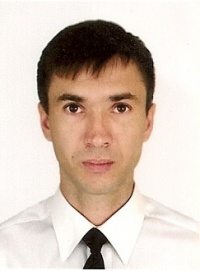 PositionFrom / ToVessel nameVessel typeDWTMEBHPFlagShipownerCrewingEngine Fitter28.08.2013-12.03.2014MSC MESSINAContainer Ship6000043620LiberiyaOvtern Marine LTDMSCEngine Fitter17.05.2012-23.01.2013MSC NORMANDIEContainer Ship30000B&W11300PanamaMSCMSCEngine Fitter19.07.2011-11.01.2012MSC GiovannaContainer Ship40000MAN/B&W13440PanamaMSCMSCFitter28.09.2010-05.05.2011MSC JEMIMAContainer Ship50000MAN/B&W19670PanamaMSCMSCOiler-Fitter09.07.2009-22.12.2009ATLANTICABulk Carrier50000MAN/B&W8580MaltaAlloceans co LTDUkrkrewingOiler-Fitter21.10.2008-03.02.2009ARION 1Bulk Carrier7000Mitsubishi3309PanamaWelland Shipping MNTAdriatico Brig